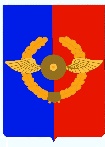 Российская ФедерацияИркутская областьУсольское районное муниципальное образованиеА Д М И Н И С Т Р А Ц И Я Городского поселенияСреднинского муниципального образованияП О С Т А Н О В Л Е Н И ЕОт 19.06.2018г.                                     п. Средний                                       № 54Об утверждении бланков протоколов и бланка объяснения для физических и юридических лиц городского поселения Среднинского муниципального образованияВ соответствии с пунктом 3 части 2 статьи 3 Закона Иркутской области от 30.12.2014г.№ 173-ОЗ «Об отдельных вопросах регулирования административной ответственности в области благоустройства территорий муниципальных образований Иркутской области, Законом Иркутской области об административной ответственности», от 12 ноября 2007 года № 107-ОЗ «Об административной ответственности за отдельные правонарушения в сфере охраны общественного порядка в Иркутской области», согласно статьями 28.2, 26.3 Кодекса об административных правонарушениях Российской Федерации, руководствуясь Федеральным законом от 06 октября 2003 года № 131-ФЗ «Об общих принципах организации местного самоуправления»,  ст. 23 ст. 47 Устава городского поселения  Среднинского  муниципального образования, Администрация городского поселения Среднинского муниципального образования,П О С Т А Н О В Л Я Е Т:1. Утвердить прилагаемые бланки протоколов и бланк объяснения для физических и юридических лиц городского поселения Среднинского муниципального образования (Приложение 1,2,3).2. Постановление от 03.02.2015г. № 07 «Об утверждении бланков протоколов и бланка объяснения для физических и юридических лиц городского поселения Среднинского муниципального образования» считать утратившим силу.3.Специалисту-делопроизводителю Сопленковой О.А., опубликовать настоящее постановление в средствах массовой информации в газете «Новости» и разместить на официальном сайте администрации городского поселения Среднинского муниципального образования sredny@mail.ru в информационно – телекоммуникационной сети «Интернет».4.Настоящее постановление вступает в силу со дня его официального опубликования.5. Контроль за исполнением данного постановления оставляю за собой.Глава городского поселенияСреднинского муниципального образования                      В.Д. БарчуковПриложение №1Российская ФедерацияАдминистрация городского поселения Среднинского муниципального образованияАдминистративная комиссияПРОТОКОЛ № ___об административном правонарушении________________201__ г. 	                                                    __р.п.Средний____	                                    (место составления)      Я,____________________________________________________________________________________________________________________________________________________________________________________муниципального образования, составил(а) настоящий протокол о том, что физическое (должностное) юридическое лицо:                       Ф.И.О гражданина ./ организационно-правовая форма, название юридического лица ____________________________________________ __________________________________________________________Дата рождения (дд.мм.гг)_______г.р._____________________________________________________________________________________ Место рождения:_________________________________, ______________________________________________________место жительства физ. лица / местонахождение юр. лица (юр. адрес) место регистрации : ________________________                        ____________________________ __________________фактическое проживание: _________________________________, _______________________________________________________________________________________________________Место работы, должность ______________________________________________________________________________Размер зарплаты (пенсии)_________ т.р._, семейное положение:____________ на иждивении ______________(человек), документ, удостоверяющий личность физ. лица /  ИНН/КПП/ОГРН юр. лица: паспорт ___________________выдан _______________________________________________________________________________________________________  «___» __________ 201__ г. в ____ ч. ______ мин. составлен административный протокол о том, что _______________________________________________________________________________________________________ (прилегающей территории, в местах общего пользования____________________________________________________________________________________________________________________________________________________________________________________________________, чем нарушил п.__ ч.__ статьи__ Правил благоустройства территории городского поселения Среднинского муниципального образования, утвержденное решением Думы городского поселения Среднинского муниципального образования № 283 от 28.03.2012г. «Об утверждении Правил по благоустройству территории городского поселения Среднинского муниципального образования»», то есть, совершил(а) административное правонарушение, предусмотренное ч. 1 ст. 2 Закона Иркутской области № 173-оз от 30.12.2014г. «Об отдельных вопросах регулирования административной ответственности в области благоустройства территорий муниципальных образований Иркутской области».	Гр.____________________________________________________  разъяснены его права и обязанности, предусмотренные: ст. 51 Конституции РФ, а именно: никто не обязан свидетельствовать против себя самого, своего супруга и близких родственников, круг которых определяется федеральным законом; ст.ст. 24.2, 25.1 КоАП РФ, а именно: лицо, в отношении которого ведется производство по делу об административном правонарушении, вправе знакомиться со всеми материалами дела, давать объяснения, представлять доказательства, заявлять ходатайства и отводы, пользоваться юридической помощью защитника, а также иными процессуальными правами в соответствии с Кодексом РФ об административных правонарушениях. Дело об административном правонарушении рассматривается с участием лица, в отношении которого ведется производство по делу об административном правонарушении. В отсутствие указанного лица дело может быть рассмотрено лишь в случаях, если имеются данные о надлежащем извещении лица о месте и времени рассмотрения дела и если от лица не поступило ходатайство об отложении рассмотрения дела либо если такое ходатайство оставлено без удовлетворения. Производство по делам об административных правонарушениях ведется на русском языке - государственном языке Российской Федерации. Наряду с государственным языком Российской Федерации производство по делам об административных правонарушениях может вестись на государственном языке республики, на территории которой находятся судья, орган, должностное лицо, уполномоченные рассматривать дела об административных правонарушениях. Лицам, участвующим в производстве по делу об административном правонарушении и не владеющим языком, на котором ведется производство по делу, обеспечивается право выступать и давать объяснения, заявлять ходатайства и отводы, приносить жалобы на родном языке либо на другом свободно избранном указанными лицами языке общения, а также пользоваться услугами переводчика.                                                                                                                                                                     ___V________________________		                (подпись)Понятым разъяснены права и обязанности, предусмотренные  ст.25.7 КоАП РФ, свидетелям разъяснены права и обязанности, предусмотренные  ст.25.6 КоАП РФ	Свидетели, понятые, потерпевшие:1.______________________________________________________________________________________________________(фамилия, имя, отчество, место жительства)                                                                                                                                                                    _____________________        ___________________________	          (подпись)2.______________________________________________________________________________________________________(фамилия, имя, отчество, место жительства)                                                                                                                                          ____________________________                                                                                                                                                                                          (подпись)Объяснение правонарушителя (собственноручно)______________________________________________________________________________________________________________________________________________________________________________________________.С протоколом ознакомлен (а):  __v____(подпись или пометка, что отказался от подписи и подписи двух понятых, свидетелей, о на строке, подтверждающих отказ от подписи)________________________________________________________________________________Копию протокола получил(а)  __v_____Подпись или отметка о направлении почтой в 3х- дневный срок)____________________________                                                       (подпись правонарушителя или отметка об отказе от подписи)Замечания, дополнения ___(вписываются замечания, дополнения, если нет, то подписи понятых, свидетелей ставятся)________________					1.___________________________________________К протоколу прилагаются:__фотосъемка, объяснения гр.____________________Принятое по делу решение:_направлено на рассмотрение административной комиссии__№ 2 _____________________________________________________________________________________________________________________________________________________________________________________________________________________________________  ______________________________________________________                                                     _______________________		(должность лица составившего протокол)					(подпись)       М.П.  Приложение № 2Российская ФедерацияАдминистрация городского поселения Среднинского муниципального образованияАдминистративная комиссияПРОТОКОЛ № ___об административном правонарушении________________201__ г. 	                                                    __р.п.Средний____	                                    (место составления)      Я,____________________________________________________________________________________________________________________________________________________________________________________муниципального образования, составил(а) настоящий протокол о том, что физическое (должностное) юридическое лицо:                       Ф.И.О гражданина ./ организационно-правовая форма, название юридического лица ____________________________________________ __________________________________________________________Дата рождения (дд.мм.гг)_______г.р._____________________________________________________________________________________ Место рождения:_________________________________, ______________________________________________________место жительства физ. лица / местонахождение юр. лица (юр. адрес) место регистрации : ________________________                        ____________________________ __________________фактическое проживание: _________________________________, _______________________________________________________________________________________________________Место работы, должность ______________________________________________________________________________Размер зарплаты (пенсии)_________ т.р._, семейное положение:____________ на иждивении ______________(человек), документ, удостоверяющий личность физ. лица /  ИНН/КПП/ОГРН юр. лица: паспорт ___________________выдан____ _______________________________________________________________________________________________________  «___» __________ 201__ г. в ____ ч. ______ мин. составлен административный протокол о том, что___________ _______________________________________________________________________________________________________ (прилегающей территории, в местах общего пользования______________________________________________________ ____________________________________________________________________________________________________________________________________________________________________________________________________, чем нарушил п.__ ч.__ статьи__ Закона Иркутской от 12 ноября 2007 г. № 107-оз (в ред. от 9 октября 2014 г.) «Об административной ответственности за отдельные правонарушения в сфере охраны общественного порядка в Иркутской области»;Гр.____________________________________________________  разъяснены его права и обязанности, предусмотренные: ст. 51 Конституции РФ, а именно: никто не обязан свидетельствовать против себя самого, своего супруга и близких родственников, круг которых определяется федеральным законом; ст.ст. 24.2, 25.1 КоАП РФ, а именно: лицо, в отношении которого ведется производство по делу об административном правонарушении, вправе знакомиться со всеми материалами дела, давать объяснения, представлять доказательства, заявлять ходатайства и отводы, пользоваться юридической помощью защитника, а также иными процессуальными правами в соответствии с Кодексом РФ об административных правонарушениях. Дело об административном правонарушении рассматривается с участием лица, в отношении которого ведется производство по делу об административном правонарушении. В отсутствие указанного лица дело может быть рассмотрено лишь в случаях, если имеются данные о надлежащем извещении лица о месте и времени рассмотрения дела и если от лица не поступило ходатайство об отложении рассмотрения дела либо если такое ходатайство оставлено без удовлетворения. Производство по делам об административных правонарушениях ведется на русском языке - государственном языке Российской Федерации. Наряду с государственным языком Российской Федерации производство по делам об административных правонарушениях может вестись на государственном языке республики, на территории которой находятся судья, орган, должностное лицо, уполномоченные рассматривать дела об административных правонарушениях. Лицам, участвующим в производстве по делу об административном правонарушении и не владеющим языком, на котором ведется производство по делу, обеспечивается право выступать и давать объяснения, заявлять ходатайства и отводы, приносить жалобы на родном языке либо на другом свободно избранном указанными лицами языке общения, а также пользоваться услугами переводчика.                                                                                                                                                                     ___V________________________		                (подпись)Понятым разъяснены права и обязанности, предусмотренные  ст.25.7 КоАП РФ, свидетелям разъяснены права и обязанности, предусмотренные  ст.25.6 КоАП РФ	Свидетели, понятые, потерпевшие:1.______________________________________________________________________________________________________(фамилия, имя, отчество, место жительства)                                                                                                                                                                    _____________________        ___________________________	          (подпись)2.______________________________________________________________________________________________________(фамилия, имя, отчество, место жительства)                                                                                                                                          ____________________________                                                                                                                                                                                          (подпись)Объяснение правонарушителя (собственноручно)______________________________________________________________________________________________________________________________________________________________________________________________.С протоколом ознакомлен (а):  __v____(подпись или пометка, что отказался от подписи и подписи двух понятых, свидетелей, о на строке, подтверждающих отказ от подписи)________________________________________________________________________________Копию протокола получил(а)  __v_____Подпись или отметка о направлении почтой в 3х- дневный срок)____________________________                                                       (подпись правонарушителя или отметка об отказе от подписи)Замечания, дополнения ___(вписываются замечания, дополнения, если нет, то подписи понятых, свидетелей ставятся)________________					1.___________________________________________К протоколу прилагаются:__фотосъемка, объяснения гр.____________________Принятое по делу решение:_направлено на рассмотрение административной комиссии__№ 2 _____________________________________________________________________________________________________________________________________________________________________________________________________________________________________  ______________________________________________________                                                     _______________________		(должность лица составившего протокол)					(подпись)       М.П.  Приложение № 3                                           ОБЪЯСНЕНИЕФамилия, имя,  отчество ________________________________________________________Дата рождения ________________________________________________________________Место рождения _______________________________________________________________Гражданство__________________________________________________________________Место жительства______________________________________________________________Семейное положение___________________________________________________________ Место работы _________________________________________________________________Данные документа, удостоверяющего личность ____________________________________ _____________________________________________________________________________Статья 51 Конституции РФ 1. Никто не обязан свидетельствовать против себя самого, своего супруга и близких родственников, круг которых определяется федеральным законом.2. Федеральным законом могут устанавливаться иные случаи освобождения от обязанности давать свидетельские показания.Свидетель вправе:1) не свидетельствовать против себя самого, своего супруга и близких родственников; 2) давать показания на родном языке или на языке, которым владеет; 3) пользоваться бесплатной помощью переводчика; 4) делать замечания по поводу правильности занесения его показаний в протокол. Свидетель предупреждается об административной ответственности за дачу заведомо ложных показаний.  За отказ или за уклонение от исполнения обязанностей, предусмотренных частью 5  статьи 25.6 КоАП РФ, свидетель несет административную ответственность в соответствии со ст.17.9 КоАП РФ.Мне,_______________________________________________________разьяснены                                                                             (Ф.И.О)административные процессуальные права и обязанности  и понятны							________________________________									(подпись)Поясняю, что __________________________________________________________________________________________________________________________________________________________________________________________________________________________________________________________________________________________________________________________________________________________________________________________________________________________________________________________________________________________________________________________________________________________________________________________________________________________________________________________________________________________________________________________________________________________________________________________________________________________________________________________________________________________________________________________________________________________________________________________________________________________________________________________________________________________________________________________________________________________________________________________________________________________________________________________________________________________________________________________________________________________________________________________________________________________________________________________________________________________________________________________________________________________________________________________________________________________________________________________________________________________________________________________________________________________________________________________________________________________________________________________________________________________________________________________________________________________________________________________________________________________________________________________________________________________________________________________________________________________________________________                                                      _________________________                         Дата                                                                                                          Подпись